	Sokhibjon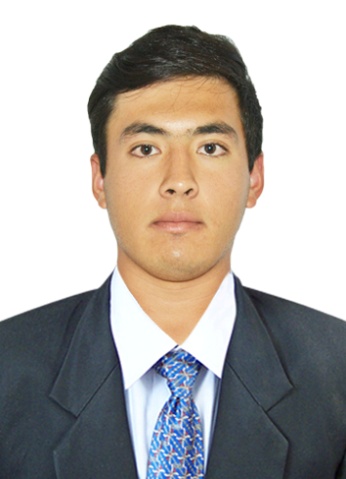 Email: sokhibjon.369268@2freemail.comOBJECTIVES:To use my sales and marketing oriented skills in the best possible way for achieving the company’s sales goals. Seeking a position that will benefit from my Sales experience, positive interaction skills and industry contacts where my almost 2 years’ experience will improve the sales results.QualificationSeptember 2011 – June 2014	Uzbekistan Academic lyceum in NamanganSeptember 2002 – May 2011	Uzbekistan Primary School number 37 in NamanganCERTIFICATEIELTS (International English Language Testing System) (Score 5.5) CERTIFICATE given date on 30/03/2015Certificate holder in professional running in Namangan region in UzbekistanEXPERIENCE:December 2016 – till the moment	JBR, Dubai  Freshlatir (AWJ  Investments  L.L.C)SENIOR SALES EXECUTIVEPrepared  reports and financial data related to sales.Provided assistance to customers.Offered face-to-face advice to customers on store products.Worked with store team and manager  to increase revenues and achieve profit targets.Ensured  that the store adhered  to the Health and Safety requirements.Make sure that the display column are  properly maintained.Handled customers complaints.Managed cash and  payment systems.Demonstrated  good  product knowledge to customers.Supervised the conduct of key promotions. June 2014 - September 2015	Tashkent, UzbekistanVakkoniSALES EXECUTIVEGreeting customers who enter the shop.Be involved in stock control and management.Assisting shoppers to find the goods and products they are looking for.Stockings shelves with merchandise.Reporting discrepancies and problems to the supervisor.Giving advice and guidance on product selection to customers.Balancing cash registers with receipts.Keeping the store tidy and clean, this includes hovering and mopping.Responsible dealing with customer complaints.Attaching price tags to merchandise on the shop floor.Ensure goods are well displayed (an organised shop is a happy shop).Handle payments.Arrange ordering and delivery.Receive deliveries from suppliers.Keep the shop floor clean and tidy.REFERENCES:Available up on request.